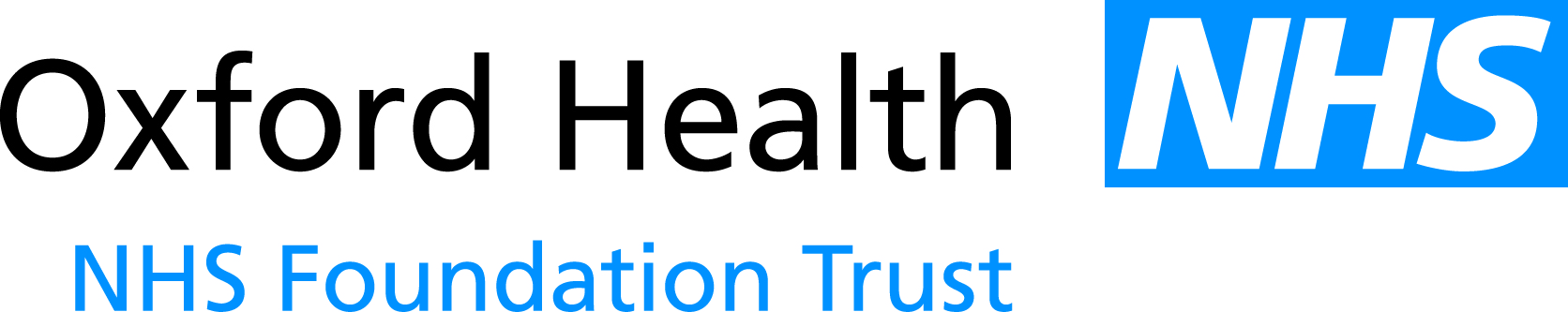 Report to the Meeting of the Oxford Health NHS Foundation Trust Board of Directors 22 February 2017Performance Report – FY17 Month 10 NHS Improvement’s Single Oversight For: Information This is the Performance reports for Oxford Health NHS FT reporting on the latest FY17 position for the Single Oversight Framework.Executive SummaryNHS Improvement’s (NHSI) new Single Oversight Framework (SOF) was implemented on 1 October 2016 and replaces Monitor’s Risk Assessment Framework (RAF). The framework is designed to help NHS providers attain and maintain Care Quality Commission ratings of ‘Good’ or ‘Outstanding’. There are 25 Quality and Operational indicators Oxford Health Foundation Trust will be measured against. In addition NHSI will use Care Quality Commission inspection results, Finance information, Third-party information with governance implications, Staff and Patient Surveys etc. to monitor Trusts.NHSI will only use nationally available data to monitor Trusts performance. Trusts are no longer be required to make quarterly performance self declarations. Due to the different publication timescales of national data some of the indicators in the SOF are only reported to August. NHSI have only issued targets for 5 indicators. Internally performance is being monitored against the performance position for England.RecommendationThe Board is asked to note the report.Author and Title: 	Charlotte Hunt, Performance Information MangerLead Executive Director:	Mike McEnaney, Finance Director[ Drafting Note: The following statements must be attached to every report. ]A risk assessment has been undertaken around the legal issues that this paper presents and there are no issues that need to be referred to the Trust Solicitors.This paper (including all appendices) has been assessed against the Freedom of Information Act and the following applies: [delete as appropriate]THIS PAPER MAY BE PUBLISHED UNDER FOITHIS PAPER, IN ITS ENTIRETY, MUST NOT BE PUBLISHED UNDER FOI AND THE FOLLOWING EXEMPTION(S) APPLY:Section 21: Information accessible to public by other meansSection 22: Information intended for future publicationSection 33: Audit functionsSection 36: Prejudice to effective conduct of public affairsSection 38: Health and safetySection 40: Personal informationSection 41: Information provided in confidenceSection 42: Legal professional privilegeSection 43: Commercial interestsSECTIONS MARKED IN THIS PAPER MUST NOT BE PUBLISHED UNDER FOI AND THE FOLLOWING EXEMPTION(S) APPLY:Section 21: Information accessible to public by other meansSection 22: Information intended for future publicationSection 33: Audit functionsSection 36: Prejudice to effective conduct of public affairsSection 38: Health and safetySection 40: Personal informationSection 41: Information provided in confidenceSection 42: Legal professional privilegeSection 43: Commercial interests